Протокол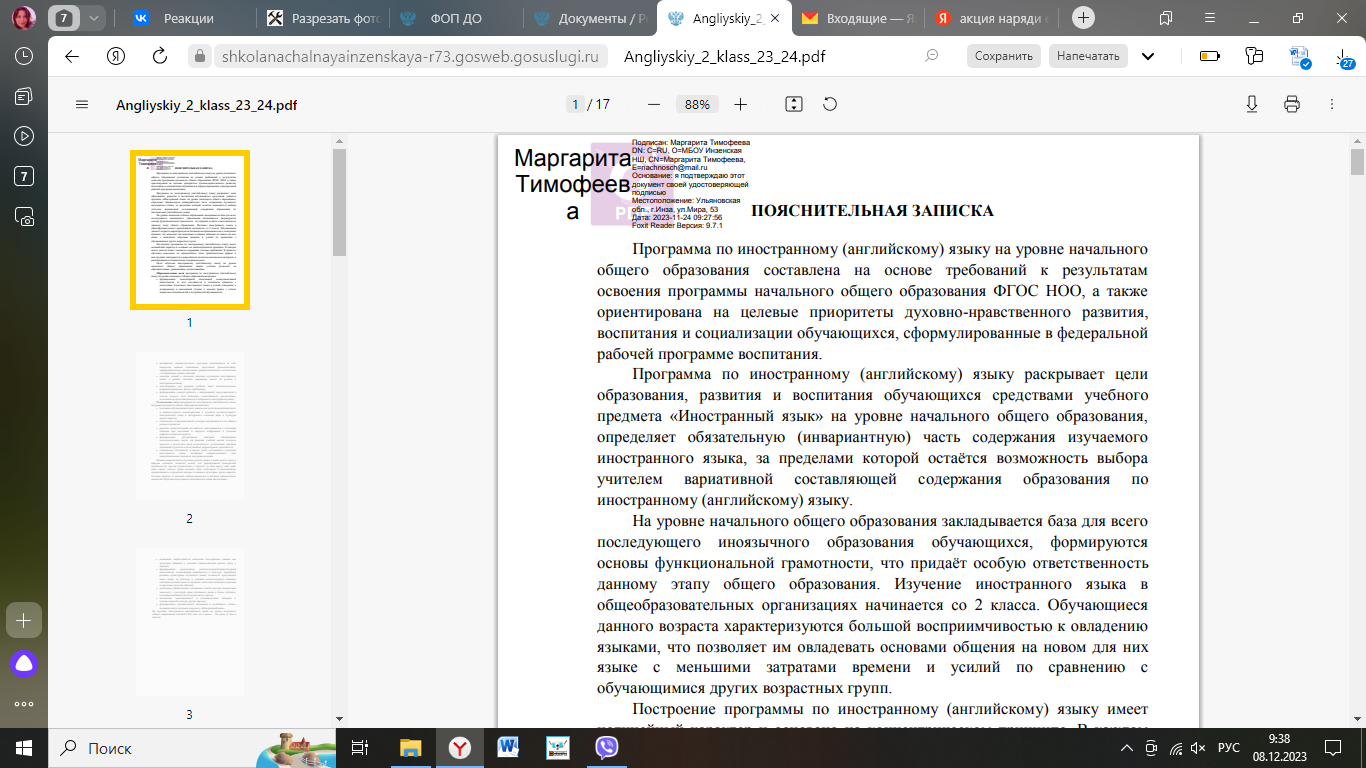 родительского собрания14.09.2023	№1Выборы председателя и секретаря общего родительского собрания дошкольных групп.Приветственное слово.Докладчик -  Нестерова Е.В., заместитель директора по УВР.Профилактика семейного неблагополучия и детской безнадзорности. Докладчик - Тиханова М.А., инспектор ПДН МО МВД России «Инзенский», младший лейтенант полиции. Профилактика детского дорожного травматизма. Докладчик - Шафеев О. В., Врио инспектора по пропаганде БДД ОГИБД МО «Инзенский» Переход на ФОП ДО и ФОП НООДокладчик -  Нестерова Е.В., заместитель директора по УВР.Дополнительное образование Докладчик -  Денисова А.М. , заместитель директора по УВР.Организация питания учащихся.Докладчик -  Денисова А.М. , заместитель директора по УВР.По первому вопросу слушали Нестерову Е.В., и.о. директора школы.Нестерова Е.В. предложила выбрать председателя и секретаря общего родительского собрания.Поступило предложение председателем выбрать  Клачкову Е.Г., секретарём – Ботову Э.К.Решили: Выбрать председателем общего родительского собрания Клачкову Е.Г., секретарём – Ботову Э.К.По второму вопросу слушали Нестерову Е.В., и.о. директора школы.Добрый день, уважаемые родители! Рада вас видеть на нашей первой встрече в этом году.Несомненно, каждого родителя волнует будущее своего ребенка и важными, влияющими на это факторами, являются воспитание и образование. Школа, детский сад и семья – это два социальных института, максимально влияющих на формирование личностных характеристик ребенка. Поэтому нам важно работать в сотрудничестве на благо детей. Также в этом сотрудничестве принимают и другие государственные органы.По третьему вопросу слушалиСегодня в заседании нашего собрания принимает участие представитель МВД России «Инзенский». Слово предоставляется инспектору ПДН, младшему лейтенанту полиции Тихановой Марине Александровне. Семья – это основной источник детского благополучия. Одной из актуальных задач, стоящих перед нашим обществом сегодня является поиск путей снижения роста безнадзорности и беспризорности несовершеннолетних, социального сиротства и повышения эффективности их профилактики. Для того чтобы образовательное учреждение могло осуществлять необходимую профилактическую работу, необходимо наладить дружеские, партнерские отношения с семьей. ( доклад прилагается).Решили: ОУ повышать эффективность и качество работы, направленной на здоровый образ жизни детей и их семей, на предотвращение совершения несовершеннолетними правонарушений. Родителям больше обращать внимание на то, чем занимается ребёнок в свободное время. По четвёртому вопросу слушалиСлово предоставляется Врио инспектору по пропаганде БДД ОГИБД МО «Инзенский» Шафееву Олегу Вячеславовичу. 	Профилактика детского дорожного травматизма. Он представил основные направления деятельности по профилактике детского дорожно-транспортного травматизма; современным проблемам профилактики через обучение подростков безопасному поведению на дорогах. Одним из наиважнейших направлений воспитания участников дорожного движения является обучение детей, так как именно в детстве закладываются общие основы сознательного отношения к безопасному поведению, включая поведение на дороге.Решили: Педагогам активизировать работу по профилактике детского дорожного травматизма. Родителям через собственный пример воспитывать у детей стремление к соблюдению ПДД.По пятому вопросу слушали Нестерову Е.В., зам. директора по УВР.В этом учебном году все школы страны обучают в соответствии с федеральными образовательными программами. Существенно это не изменит учебный процесс, поскольку ФОП разрабатывали в соответствии с новыми ФГОС НОО.Не стало исключением и дошкольное образование. В связи с принятием ФОП ДО в прошедшем учебном году ОУ осуществило переход на обучение по новой образовательной программе и в дошкольных группах. Переход прошел в штатном режиме, программу согласовали на августовском педсовете и после этого утвердили. Полный текст новой ООП ДО найдете на сайте нашего ОУ в подразделе «Образование».С подробностями по каждому возрасту вас познакомят воспитатели и учителя.Также есть программа воспитания и федеральный календарь воспитательной работы, который содержит единые и обязательные памятные даты.Будут организованы кружки по дополнительному образованию:Старшая группа логопедический кружок «Говори правильно», руководитель Семенова М.В.; кружок «Мир красок», руководитель Белоножко Т.В..Подготовительная группа кружок по подготовке к школе «Дошколята», руководитель Ботова Э.К.Будем стремиться, чтобы учебный год был плодотворным и интересным.Хочу напомнить, что до 1 января 2024 года ОУ продолжит соблюдать ряд профилактических и ограничительных мер. Напоминаю, что мы организуем «утренние фильтры» с измерением температуры воспитанников, работников и посетителей. Медсестра будет осматривать каждого ребенка и задавать вопросы о его самочувствии. Лица с признаками ОРВИ не будут допускаться в здание ОУ.Решили: Ознакомиться с содержанием ООП ДО, АОП ДО МБОУ Инзенская НШ через сайт учреждения.По шестому вопросу слушали Денисову А.М., заместителя директора по УВР. В современных условиях возрастает роль дополнительного образования в начальной школе и дошкольном образовании. Во многих случаях дополнительное образование позволяет формировать у ребенка ощущение ценности собственной и чужой личности, самосознание, избавляет ребенка от привычки действовать только по подсказке. При этом он может удовлетворять свои творческие потребности и интересы, развивать индивидуальные способности с учетом темпа и объема образования, соответствующих умственным и физическим данным. Выступающая ответила на вопросы: Нужно ли отдавать ребенка в секцию или кружок? Что нужно учесть, выбирая кружок или секцию для своего ребенка? Сколько кружков может посещать ребенок? Познакомила родителей с кружками дополнительного образования на базе МБОУ Инзенская НШ.Решили: Каждому родителю определить для своего ребенка направление, в котором ребенку будет интересно заниматься и записать на занятия дополнительного образования.По шестому вопросу «Питание и здоровье обучающихся» выступила Денисова А.М., которая рассказала, что в ОУ утверждено двухнедельное основное меню, организовано ежедневное духразовое питание в школе и четырёхразовое в дошкольных группах. Блюда работники пищеблока готовят строго по технологическим картам. Денисова А.М. предложила выбрать в комиссию по контролю  качества питания, от числа родителей Соболеву Е.В. и Копытину М.В.Решили: Выбрать в комиссию по контролю  качества питания на 2023-2024 учебный год от числа родителей - Соболеву Е.В. и Копытину М.В.Председатель 	Клачкова Е.Г.Секретарь	Ботова Э.К.